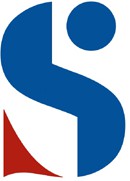 Stepney All Saints SchoolWe Learn Together | We Pray Together | We Achieve TogetherHeadteacher: Mr P WoodsEquality StatementThe promotion of equal opportunities is central to our work at Stepney All Saints CofE Secondary School. We are fully committed to enacting our duties under the Equality Act 2010 and the Public Sector Equality Duty (PSED).The three aims of the PSED are to:eliminate discrimination and other conduct that is prohibited by the Equality Act 2010advance equality of opportunity between people who share a protected characteristic and people who do not share itfoster good relations across all characteristics, and between people who share a protected characteristic and people who do not share itOur Equal Opportunities & Diversity Policy and Public Sector Equality Duty Statement can be found in the policy section of this website.Our annual priorities are agreed in conjunction with the Equality Group. Our equality objectives are as follows:to further develop the work on the whole school curriculum strategy ensuring that it is fair, unbiased and representative of the whole school community.to ensure that our enrichment offer enables all members of the school community to flourishto ensure that our inclusion practices enable all members of the school community to flourishto develop partnerships further to ensure students and families are supported in providing opportunities to promote good mental health and emotional wellbeing awarenessTo be reviewed with the Equal Opportunities and Diversity Policy – March 2028Stepney Way, London, E1 0RH | 0207 790 6712 | www.StepneyAllSaints.School | info@stepneyallsaints.school Follow us on Facebook and Twitter @StepneyAS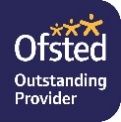 Achieving excellence and inspiring generations1